Конспект занятия по информационной безопасности «Безопасный интернет» (старшая группа)Тема: «Безопасный интернет»Цель: Обучение воспитанников основам безопасной работы в интернете, воспитание грамотного и ответственного пользователя сети Интернет.Задачи:Повышение уровня знаний воспитанников о компьютере, развитие познавательной активности, активизация словаря (монитор, мышка, клавиатура, системный блок, вирус, антивирус, Сеть, Интернет) ;Повышение уровня осведомленности воспитанников об основных опасностях при пользовании сети Интернет;Формирование системы действий и способов безопасного использования Интернета.Развивать навыки самоконтроля при общении в Сети.Воспитывать чувство ответственности за личную безопасность и благополучие семьи.ХодЗвучит песня «До чего дошёл прогресс».Воспитатель – Да, действительно прогресс не стоит на месте. Развивается наука, техника. И сегодня мы будем говорить об очень умной, интересной и полезной машине. Узнайте, о чём пойдёт речь?Он быстрее человекаПеремножит два числа,В нём сто раз библиотекаПоместиться бы смогла,Только там открыть возможноСто окошек за минуту.Угадать совсем не сложноЧто загадка про (компьютер)Сегодня мы с вами поговорим о компьютере и интернете. А вас у всех есть дома компьютеры?Дети: даВоспитатель: А что такое компьютер?Дети : ответы детейВоспитатель: Из каких частей состоит компьютер?Отгадайте загадки:Это - чудо чемодан лампа, кнопка да карман.Он окутан проводами, провода и тут и там.Дети: Системный блок.Воспитатель: На столе он перед нами,на него направлен взор,подчиняется программе, носит имя.Дети: Монитор.Воспитатель: Нет, она – не пианино, только клавиш в ней – не счесть!Алфавита там картина, знаки, цифры тоже есть.Очень тонкая натура. Имя ей.Дети: Клавиатура.Воспитатель: По ковру зверек бежит,То замрет, то закружит,Коврика не покидает,Что за зверь, кто угадает?Дети: МышкаВоспитатель: Молодцы ребята! Да, действительно Компьютер состоит из системного блока, монитора, клавиатуры, мышки.СЛАЙД 2Воспитатель: Ребята, а для чего нужен компьютер.Дети: Печатать, играть в компьютерные игры.Воспитатель: Люди разных профессий по-разному используют компьютер. Компьютер нужен в работе архитекторам, конструкторам, бухгалтерам, программистам.Воспитатель: Ребята, как вы думаете, а можно ли за компьютером сидеть долгое время?Дети: Нет, нельзяВоспитатель : А почему?Дети: Может испортиться зрение, осанку.Воспитатель: - Да, совершенно верно, если долго сидеть за компьютером, может испортиться зрение, осанку, а еще это вредно для нашей нервной системы. Поэтому для работы с компьютером отводится определённое время. А у взрослых бывают перерывы для отдыха.Воспитатель: Отгадайте загадкуЕсть такая сеть на светеЕю рыбу не поймать.В неё входят даже дети,Чтоб общаться иль играть.Информацию черпают,И чего здесь только нет!Как же сеть ту называют?Ну, конечно ж, (Интернет)Ребята, а что такое интернет, вы знаете?Дети: Это такое место, где есть любая информация.Воспитатель: Интернет – это сеть, из которой мы берем полезную информацию, переписываемся с друзьями, люди создают собственные сайты, в Интернете собрана информация со всего мира. Там можно отыскать словари, энциклопедии, газеты, произведения писателей, музыку. Можно посмотреть фильмы, теле- и радиопередачи, найти массу программ для своего компьютера, поиграть в игры, но там много и вредной информацииВоспитатель: А вы знаете, что подключаться к интернету нужно только вместе с родителями. Потому что в интернете много информации, которая не безопасна для детей. Скачивать с интернета игры, музыку и загружать файлы нужно только в присутствии взрослых! А вы знаете правила работы в интернете? Предлагаю вам всем вспомнить и запомнить эти не сложные правила.Слайд 3 – 10 (ПРАВИЛА В СТИХОТВОРНОЙ ФОРМЕ В ПРЕЗЕНТАЦИИ)Воспитатель – А что обычно ребята вы делаете за компьютером?Дети: Играем в игры, смотрим мультфильмы.Воспитатель: В какие игры вы играете? А какие мультфильмы любите?Дети: ответы детейВоспитатель: Игры тоже бывают разные полезные, которые развивают внимание, память, мышление, учат вас считать. А есть игры, которые учат нас не, в добру в них стреляют и убивают, в такие игры играть нельзя!В моем компьютере есть интересные игры для детей вашего возраста. Вы хотите познакомиться с ними?СЛАЙД 11Воспитатель: А вы хотите поиграть?Дети: ДаВоспитатель: Предлагаю вам поиграть в компьютерную игру «Прочитай слово и найди картинку».СЛАЙД 12Дети начинают играть в игру, компьютер зависает и появляется черный экран.СЛАЙД 13Воспитатель: Что ребята случилось с компьютером, может он сломался? Что делать, кого позвать на помощь? Ребята, кто из мультипликационных персонажей разбирается в компьютерах?Дети: – Незнайка, Лунтик, Фиксики)Воспитатель: Конечно ребята, нам поможет Фиксик! А как же нам его позвать? Может быть мы напишем письмо Фиксику, он прочитает и придет к нам! Ой нет, письмо идет очень долго. Может быть позвонить ему и пригласить?Дети: – Давайте позвоним.Воспитатель: Звонит и приглашает Фиксика на помощь. Кто ребята объяснит Фиксику, что у нас случилось с компьютером?Дети: (ребенок объясняет, что случилось с компьютером)Воспитатель: Фиксик уже спешит к нам на помощь, а мы пока разомнемся.(дети делают разминку).РазминкаЗа компьютером игралиИ немножко мы усталиМы на плечи руки ставим, начинаем их вращатьТак осанку мы исправим, 1 2 3 4 5Руки ставим перед грудью, в стороны разводимМы разминку делать будем, при любой погодеРуку правую вверх поднимаем, левую вниз опускаемМы меняем, их меняем, плавно двигаем рукамиА теперь давайте вместе пошагаем все на месте.Заходит ФиксикФиксик: Здравствуйте ребята, спешу к вам на помощь.Воспитатель: Здравствуй Фиксик.Воспитатель: Мы не знаем что случилось с нашим компьютером, мы играли в игру и вдруг он завис, помоги нам пожалуйста!Фиксик – Ваш компьютер завис, потому что в ваш компьютер попал вирус!Звучит музыка появляется вирус СЛАЙД 14 -15Вирус: Ха- ха ваш компьютер под угрозой!Я мастер маскировки,Троянский вирус злой.Могу файлы я стиратьИ компьютер ваш сломатьИ вам не победить меняНет антивируса у васХа- ха – ха.СЛАЙД 16Фиксик: Не волнуйтесь ребята, я вам помогу. Обязательно, нужно защищать свой компьютер и устанавливать антивирус, он не дает вирусам вот таким вод злым попадать в компьютер, а на вашем компьютере антивируса нет. Нужно его прямо сейчас установить.СЛАЙД 17Вирус: Ой помогите, плохо мнеАнтивирус в голове.СЛАЙД 18Фиксик - Вот теперь ваш компьютер в безопасности, пользуйтесь им!На прощанье Я хочу, чтобы вы вспомнили правила работы в интернете,а помогут вам герои сказок.СЛАЙД 19«Волк и 7 козлят»Воспитатель: Какое правило можно придумать, посмотрев на этот слайд?Дети: Не заходить без родителей в интернет.СЛАЙД 20«Красная шапочка»Воспитатель: Как вы думаете, какое правило можно сформулировать.Дети: Не разговаривай с незнакомцами.СЛАЙД 21«Золотой ключик, или Приключения Буратино»Воспитатель: Придумали правило?.Дети: Опасайся мошенников.Воспитатель: Не сообщай никому свои пароли, не посылай СМС в ответ на письма от неизвестных людей.СЛАЙД 22«Морозко»Дети: Не кричать, не грубить.Воспитатель: Будь вежливым при общении в сети, не груби, тогда и к тебе будут относиться так же).Фиксик: Молодцы ребята.Но не забывайте ребята, что в игры играть можно только 15 минут в день!Приглашаю вас на веселую зарядку “Помогатор” (дети с Фиксиком делают веселую зарядкуФиксик – Мне пора, а вы посмотрите мультфильм Безопасный интернет и соблюдайте правила по работе с компьютером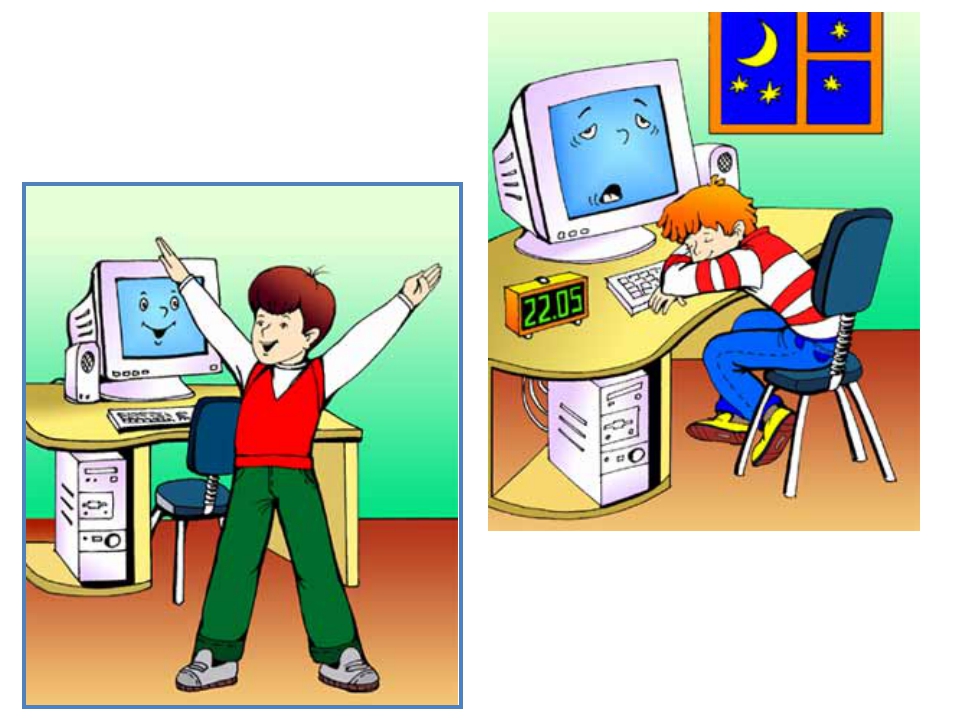 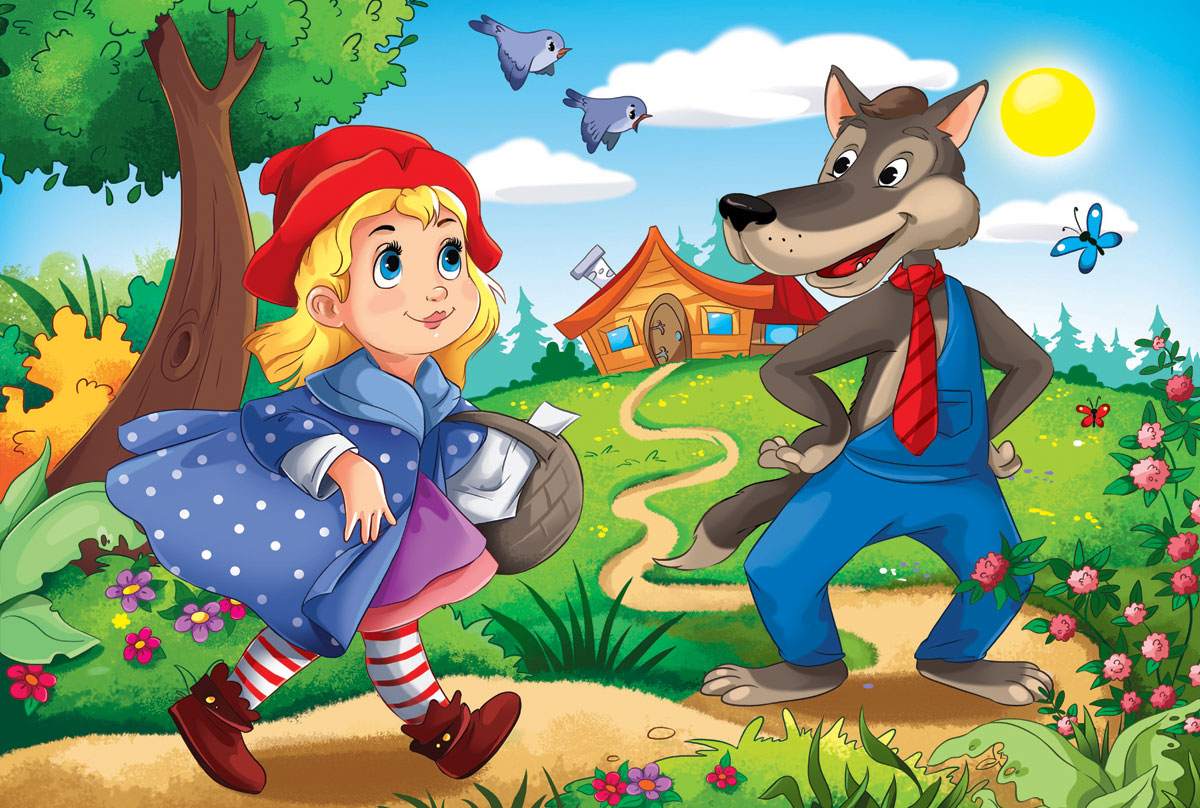 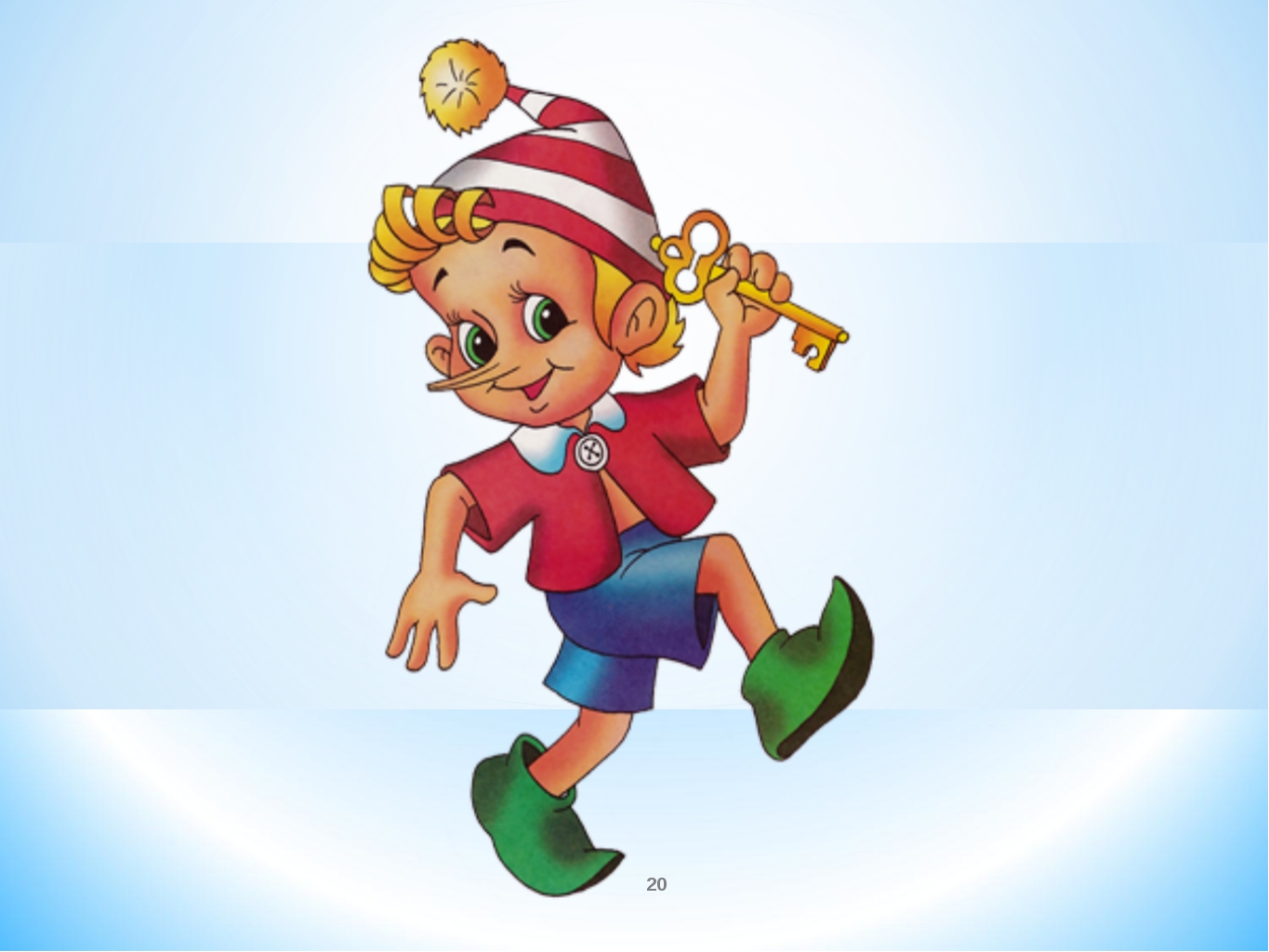 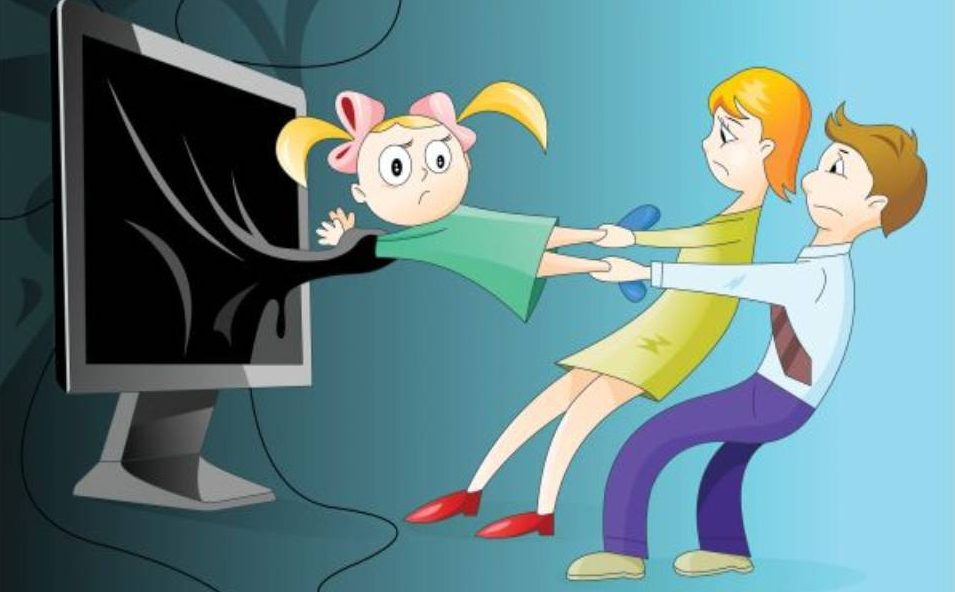 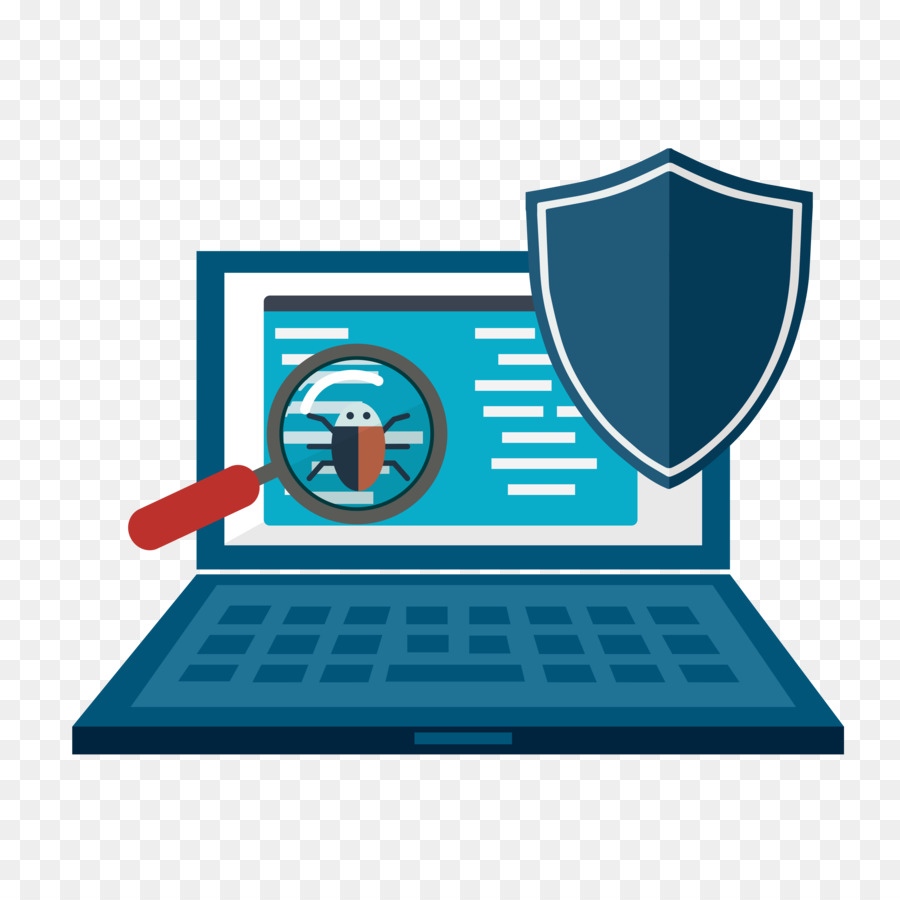 